Пузанова Е.С,учитель начальных классов, МОУ «СОШ №11 с углублённым изучением отдельных предметов» город Железногорск, Курская областьТехнологическая карта урока по учебному предмету «Окружающий мир» во 2-ом классе на тему: «Какой бывает транспорт»Ход урока:Тип урока:Урок открытия нового знанияАвторы УМК:А.А.Плешаков УМК «Школа России»Цели урока:Расширить и систематизировать знания учащихся о различных видах транспорта; формировать первоначальное представления об истории развития транспорта.Задачи:образовательная: познакомить с группами транспорта, формировать представление о назначении транспорта;воспитательная: воспитывать ответственное отношение за результаты своего учебного труда, формировать рефлексивную самооценку, расширить кругозор, прививать уважение к людям труда;развивающая: развитие познавательного интереса к урокам окружающего мира, расширение кругозора, словарного запаса, развитие связной речи, систематизировать учебный материал, работать с текстом.Планируемые образовательные результаты (личностные, метапредметные, предметные):Личностные: самостоятельная мотивация собственной деятельности, определение  цели работы; уважать труд людей; проявлять первоначальные навыки адаптации в мире.МетапредметныеУУДПознавательные:  выполнение интеллектуальных действий: высказывание предположений; анализ, установление причинно - следственных связей; сравнение.Регулятивные: определение цели учебной деятельности с помощью учителя, самостоятельно; умение  принимать и сохранять учебные задачи в течение всего урока.Коммуникативные:  умение работать индивидуально и в малых группах, составлять план ответа на вопрос и рассказать по плану; слушать и слышать собеседника, вести и поддерживать диалог, аргументированно отстаивать собственное мнение.Предметные: называть виды транспорта, определять их значения, способ передвижения, принадлежность; знать специальный транспорт и телефон экстренных служб; иметь первоначальное представление об истории развития транспорта.Оборудование:Компьютер, проектор, модели транспортаОбразовательные ресурсы:Учебник  «Окружающий мир»  2 класс, ч.1 А.А.Плешаков,  рабочая тетрадь, презентация. ПЕДАГОГИЧЕСКАЯ ДЕЯТЕЛЬНОСТЬ УЧИТЕЛЯУЧЕБНАЯ ДЕЯТЕЛЬНОСТЬ обучающихсяФормирование универсальных учебных действий1. Мотивация к учебной деятельности1. Мотивация к учебной деятельности1. Мотивация к учебной деятельности-Здравствуйте, ребята! -Внимательно послушайте (доносятся различные  сигналы и шумы транспортов).-Что это за сигналы звучали?-Какие вы узнали? -Предположите, какое отношение эти сигналы имеют к нашему уроку?-Ребята, как вы думаете, вы все знаете о транспорте?- А хотели бы узнать? Тогда, сегодня на уроке, мы постараемся узнать много нового и интересного.ПриветствуютВнимательно слушают-Сигналы транспортов-Шум поезда, сирена полиции, гул мотоцикла, гудок пароходаПредполагают-Нет-ДаВнимательно слушаютКоммуникативные: слушают учителя.Регулятивные: принимают учебную цель и задачу.2.  Актуализация знаний 2.  Актуализация знаний 2.  Актуализация знаний 1) Характеристика погоды- Какое сегодня число?- Какое время года сейчас?- Посмотрите за окно. Расскажите о погоде. (Температура выше или ниже нуля? Какое направление ветра? Какое небо?)2) Повторение изученного-Вспомните, какую тему мы изучали на прошлом уроке?-Что нужно приготовить для строительства? Какие?-Какие специальные машины используются на стройке?-С чего начинается строительство, что закладывается в первую очередь?Описывают погодуМоделируют-Как построить дом.-Строительные материалы. Кирпич, дерево, цемент, шифер и т.д.-Землеройные машины, трактор- бульдозер, экскаватор, автокраны, башенные краны.-Фундамент, стены, крыша, отделка.Регулятивные: принимают и сохраняют учебную цель и задачу; контролируют правильность ответов. Познавательные: умение находить ответы на вопросы, используя свой жизненный опыт и информацию, полученную на уроке. Коммуникативные: умение выражать свои мысли с достаточной полнотой и точностью, умение  слушать и понимать речь других, учитывать разные мнения.  3. Проблемное объяснение и фиксирование нового знания3. Проблемное объяснение и фиксирование нового знания3. Проблемное объяснение и фиксирование нового знания1.Определение темы и цели урока.-Послушайте отрывок из сказки К. Чуковского «Тараканище».Ехали медведиНа велосипеде.А за ними котЗадом наперёд.А за ним комарикиНа воздушном шарике.А за ними ракиНа хромой собаке.Волки на кобыле,Львы в автомобиле.Зайчики в трамвайчике,Жаба на метле.-Какой транспорт использовали животные из сказки К.Чуковского «Тараканище»?-Предположите, какова тема урока.-Тема нашего урока: «Какой бывает транспорт».-Предположите задачи урока.Муравей Вопросик расскажет нам задачи нашего урока.(слайд )Узнаем, на какие виды можно разделить транспорт.Будем учиться рассказывать об истории транспорта, используя информацию из учебных текстов.2. Беседа по теме урока.- Ребята,  как вы понимаете слово «транспорт»?Тра́нспорт (от лат. trans — через и portare — нести) — совокупность средств, предназначенных для перемещения людей, грузов из одного места в другое.-Мы пользуемся автобусом, трамваем, троллейбусом чтобы в городе добраться до нужного места; едем поездом, плывем на пароходе, летим самолетом в другие города. А сколько приходится перевозить различных грузов по железным , шоссейным, воздушным, морским и речным дорогам!-А как вы думаете, с чего все начиналось?-Верно, изначально человек ходил по земле самостоятельно и на себе переносил различные грузы. Они были разного размера и веса, поэтому иногда человеку было тяжело. А некоторые грузы он вообще не мог передвинуть. Тогда на помощь человеку пришли домашние животные – ослики, лошади, а в некоторых странах – слоны, стали перевозить грузы, и у человека появилась возможность передвигаться на более дальние расстояния.3.Работа по схемам.-Подумайте, на какие виды можно разделить транспорт? -У вас на партах лежат схемы, вам  надо рассмотреть классификации транспортов и назвать примеры.1 ряд - 1 схема;2 ряд – 2 схема; 3 ряд - 3 схема.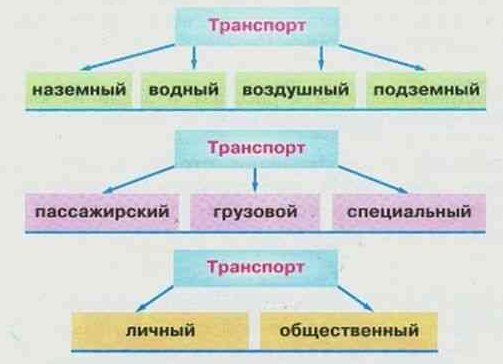 -Что такое наземный транспорт, приведите примеры.-А водный транспорт?-Приведите примеры воздушного транспорта.-А что такое подземный транспорт? Приведите примеры.- Правильно! Метро строят в крупных городах, в нашей стране метро находится в 6 крупных городах.- Подведём итог по 1 схеме, каким же бывает транспорт?- Ребята все эти средства служат для одной цели – перевозки.  Рассмотрим 2 схему.-Что значит пассажирский? Приведите примеры.- Расскажите о грузовом транспорте и приведите примеры?-Ребята, а для чего нужны специальные машины? Приведите примеры.-Перейдем к третьей схеме.-Как вы думаете, что относится к личному транспорту?-Верно, а к общественному?- Общественный транспорт – это транспорт, которым могут пользоваться все люди.-Ребята, давайте вернемся к  специальным машинам. Они нужны для ответственной работы, их вызывают по телефону, если требуется срочная помощь.-Муравей Вопросик приготовил для вас загадки, отгадайте их.1. Моя машина скоростная. Выезжает на различные происшествия, если избили человека, ограбили квартиру, произошла авария. Есть у меня мигалка. Люди, которые мчатся на этой машине, вооружены.-По какому номеру мы вызывает полицию?2. Я очень нужная машина. Меня вызывают, если случилась беда. Машина моя берет с собой нужный инструмент: лестницу, шланги. Если мы едем по дороге и мигаем синим фонариком, то все машины уступают нам дорогу.-По какому номеру мы вызываем скорую помощь?3. От приезда моей машины зависит жизнь человека, потому что я везу тяжелобольных людей. Поэтому мне всегда уступают дорогу все машины.-Ребята, скажите по какому номеру надо вызывать скорую помощь?-Может быть, кто-то слышал о номере, который объединяет все три вида экстренных служб?-Верно, существует единый номер службы спасения-112.ФизкультминуткаНа лошадке ехали,
До угла доехали.
Сели на машину,
Налили бензину.
На машине ехали,
До реки доехали.
Трр! Стоп! Разворот.
На реке — пароход.
Пароходом ехали,
До горы доехали.
Пароход не везет,
Надо сесть в самолет.
Самолет летит,
В нем мотор гудит.ВоспринимаютПредполагаютПредполагают-Велосипед, воздушный шар, собака, кобыла, автомобиль, трамвай, метла.Предполагают-Раньше у людей не было транспорта, и они переносили груз на себе.-На воздушный, водный, подземный и т.д.Рассматривают схему-Наземный транспорт передвигается по земле. Автобус, автомобиль.-Водный транспорт передвигается по воде. Корабль, пароход.-Воздушный транспорт передвигается в воздухе. Самолёт, вертолет.-Подземный транспорт передвигается под землей. Метро.-Транспорт бывает наземным, воздушным, водным, подземным.Рассматривают 2 схему.-Перевозит людей. Автобус, трамвай, троллейбус.-Перевозит грузы. КамАЗ, самосвал.-Специальные машины помогают людям, это пожарная, скорая помощь и полиция.-Велосипед, мотоцикл.-Автобус, троллейбус, трамвай.-Машина полиции.-По номеру 02.-Пожарная машина.-По номеру 01.-Машина скорой помощи.-По номеру 03.-Это номер 112.Выполняют упражнения физкультминутки.Познавательные: умение ориентироваться в своей системе знаний; формирование мыслительных операций: анализ, сравнение, обобщение.Регулятивные: умение ставить цель урока; умение планировать последовательность выполнения действий. Коммуникативные: умение  выражать свои мысли с достаточной точностью и полнотой, умение слушать и слышать других, учитывать разные мнения, умение сотрудничать с учителем и со сверстниками; умения выполнять физические упражнения по команде, все вместе. Личностные: умение устанавливать связи между знаниями и жизненными ситуациями. 4. Первичное закрепление4. Первичное закрепление- Откройте учебник на стр.118. Внимательно прочитайте рассказ. -Используя полученную информацию, расскажите об истории водного транспорта.-Ребята, а вы знаете, когда появился первый теплоход?В 1803 году Роберт Фултон - американский инженер, изобрел теплоход.- Прочитайте рассказ на стр.119 «Как человек научился летать».-Расскажите об истории воздушного транспорта.-Первый самолет в России появился в 19 веке. Изобрел его русский офицер Александр Федорович Можайский. Самолет был предназначен для подъема человека.- Откройте рабочие тетради на стр.73, №1-Возьмите синий, желтый, красный и черный карандаши.-Синим цветом  закрашиваем кружок, где написано «водный»; черным цветом  «подземные»; желтым цветом «воздушный»;красным «наземные».1)На стр. 74-75 закрасьте кружки.2) На стр.73 в квадратных фигурках запишем первые буквы слов. Пассажирский – «П», грузовой- «Г», специальный – «С». Теперь на стр.74-75 отметьте их.- Прочитайте задание на стр.75 выполним №2 с комментированием по цепочке. Приведите примеры транспорта, который одновременно является:А) наземным, пассажирским, личным:Б) наземным , пассажирским, общественным:В) водным, пассажирским, личным:Г)водным, пассажирским, общественным:Читают рассказ «Как человек научился плавать».ПересказываютОтвечают.ПересказываютВнимательно слушаютРаботают в рабочей тетради.Закрашивают кружки и выполняют задание.Записывают обозначение и выполняют задание.А)легковой автомобиль.Б)автобус, трамвай, троллейбусВ)лодка, катерГ)теплоход речной трамвайПознавательные: умение обосновывать выбор своего решения. Коммуникативные: умение сотрудничать с учителем, сверстниками, вступать в диалог, участвовать в обсуждение задания.  5. Самостоятельная работа с самопроверкой5. Самостоятельная работа с самопроверкой5. Самостоятельная работа с самопроверкой-Откройте рабочую тетрадь на стр.76. Выполните задания №3,№4Запиши номера телефонов, по которым вызываюта) Пожарныхб) Полициюв) «Скорую помощь»г) «Службу спасения»Самостоятельно выполняют задание в рабочей тетради.а)01б)02в)03г)112Познавательные: умение самостоятельно разобрать способ решения. Регулятивные: осуществлять самоконтроль; принимать и сохранять учебную задачу.6. Включение нового знания в систему знаний и повторение6. Включение нового знания в систему знаний и повторение6. Включение нового знания в систему знаний и повторениеРабота с моделями.-Обратите внимания на выставку транспорта. -Попробуем дать характеристику каждому из транспорта, пользуясь схемами.-Какие виды транспорта есть в Курске?-На каком транспорте вы ездите?-Ребята, а  какой из   транспортов, является экологически чистым и не наносит вред миру?- В 1889 году инженер Ипполит Романов создал первый российский электромобиль. Особенностью двухместного электромобиля Романова была его малая масса. Он весил всего 720 кг. В последние три года спрос на электромобили в нашей стране неизменно растет. Как известно, 2017 год в России был объявлен «Годом экологии». В связи с этим   в этом году ,в Москве открылся большой парк открытого экскурсионного электротранспорта для «зеленых зон» и закрытых общественных территорий в столице.Характеризуют.-Троллейбус, автобус, трамвай, автомобиль, велосипед и т. д.Отвечают.-Электромобили.Познавательные: умение преобразовывать информацию из одной формы в другую, составлять ответы на вопросы. Регулятивные: умение планировать свои действия в соответствии с поставленной задачей; умение вносить необходимые коррективы в действие после его завершения на основе его оценки и учета характера сделанных ошибок.Коммуникативные: строить рассуждения, понятные для собеседника; умение использовать речь для регуляции своего действия. 7.Рефлексия учебной деятельности на уроке7.Рефлексия учебной деятельности на уроке7.Рефлексия учебной деятельности на уроке-Назовите тему сегодняшнего урока?-Достигнута ли цель, которую мы ставили перед собой в начале урока?-Как вы оцениваете свою деятельность на уроке? Закончите предложения:Я узнал……..Я научился………Мне понравилось……  -Домашнее задание: стр.116-119. Рабочая тетрадь стр.76-77 №4,№5,№6,№7.Урок окончен. Встали.Отвечают на вопросы учителя, высказывают своё мнение.Дают самооценку своей деятельности на уроке.Регулятивные: умение осуществлять самоконтроль совместно с учителем и одноклассниками; умение давать оценку деятельности на уроке; умение выявлять и осознавать то. Что усвоено и что ещё нужно усвоить; соотносить то, что известно и то, что предстоит выполнить самостоятельно. Коммуникативные: умение с достаточной полнотой и точностью выражать свои мысли.Личностные: умение проявлять способность к самооценке на основе критерии успешности учебной деятельности; устанавливать связь между целью и её результатом. 